Name:_____________________Period:___________________basic hand tools TESTSection A — Match the tool with its name by placing the appropriate letter in the blank.  All the illustrations will not be used._____ 1.	Ball peen hammer_____ 2.	Breaker bar_____ 3.	Center punch_____ 4.	Cold chisel_____ 5.	Combination-end		wrench_____ 6.	Locking pliers_____ 7.	Open-end wrench_____ 8.	Phillips		screwdriver_____ 9.	Pipe wrench_____ 10.	Plastic-tip		hammer_____ 11.	Ratchet_____ 12.	Snap-ring pliers_____ 13.	Standard		screwdriver_____ 14.	Torque wrenchA.	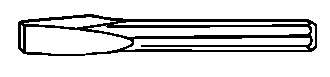 B.	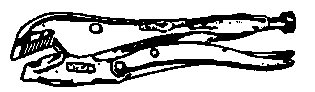 C.	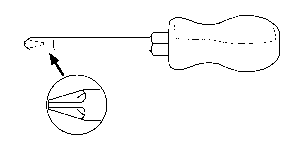 D.	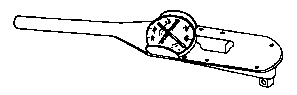 E.	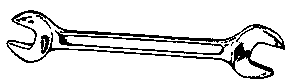 AA.	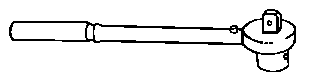 AB.	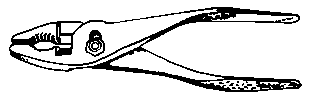 AC.	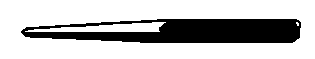 AD.	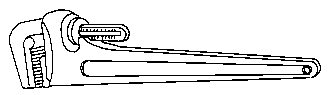 AE.	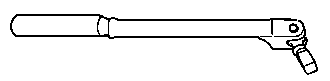 BA.	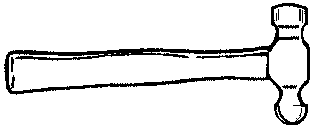 BB.	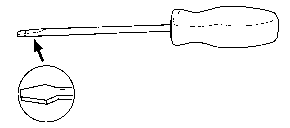 BC.	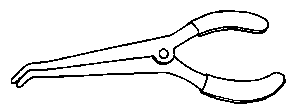 BD.	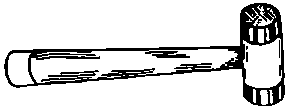 BE.	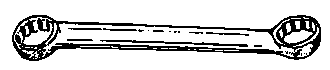 CA.	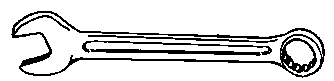 Section B — Select the best answer from the five choices listed._____ 15.	The unit of measurement used for metric wrench sizes is	A.	centimeters. 	B.	millimeters.	C.	meters.	D.	inches.	E.	fractions of an inch._____ 16.	A type of wrench commonly used to turn nuts and bolts that have already been loosened is the  	A.	open end.	B.	box.	C. 	Allen.	D.	flare nut.	E. 	torx._____ 17.	A type of wrench that completely encircles the nut or bolt is the	A.	open end.	B.	box.	C.	Allen.	D.	flare nut.	E.	adjustable._____ 18.	A type of wrench that is used to loosen steel line fittings is the	A.	torx.	B.	box.	C.	adjustable.	D.	tubing.	E.	Allen._____ 19.	A type of wrench that has a screw that allows the jaw to adjust to different sizes is the	A.	open end.	B.	box.	C.	combination.	D.	flare nut.	E.	adjustable._____ 20.	What type of socket is used to turn nuts when a long portion of the bolt or stud protrudes through the nut?	A.	Shallow	B.	Impact	C.	Swivel	D.	Deep well	E.	None of the above_____ 21.	What type of wrench handle is required to measure the amount of twisting force that is being applied in tightening a bolt?	A.	Torque	B.	Ratchet	C.	Speed	D.	Breaker bar	E.	T-handle_____ 22.	Which screwdriver is designed to be used as a chisel?	A.	Standard	B.	Phillips	C.	Torx	D.	All of the above	E.	None of the above_____ 23.	Which pliers have a knob to clamp the handles in place?	A.	Slip joint	B.	Locking	C.	Adjustable joint	D.	Long nose	E.	Diagonal cutting_____ 24.	Which pliers are used for cutting wire and tape?	A.	Slip joint	B.	Locking	C.	Adjustable joint	D.	Long nose	E.	Diagonal cutting_____ 25.	The most common hammer used for driving punches and chisels is the	A.	sledgehammer.	B.	plastic tip.	C.	ball peen.	D.	rubber mallet.	E.	soft faced._____ 26.	Which hammer is best when a great deal of driving power is required?	A.	Sledgehammer	B.	Plastic tip	C.	Ball peen	D.	Rubber mallet	E.	Soft faced_____ 27.	Which punch is used for marking drill holes prior to drilling?	A.	Starting	B.	Pin	C.	Center	D.	Brass	E.	None of the aboveSection C — Read the following statements made by Technicians A and B.  Indicate which is correct by selecting from the four choices listed._____ 28.	Technician A says the size of USCS wrenches is given in fractions of an inch.		Technician B says it is okay to use a USCS wrench on a metric fastener if it is close in size.		Who is correct?		A.	A only						B.	B only						C.	Both are correct.						D.	Neither is correct._____ 29.	Technician A says there is less chance of damaging a bolt when using a box wrench.		Technician B says an adjustable wrench does not grip as solidly as a box wrench.	Who is correct?		A.	A only					B.	B only					C.	Both are correct.					D.	Neither is correct._____ 30.	Technician A says universal sockets are used when straight-on access to bolts is not possible.		Technician B says impact sockets are not as strong as standard sockets.	Who is correct?		A.	A only					B.	B only					C.	Both are correct.					D.	Neither is correct._____ 31.	Technician A says a ratchet handle can turn both counterclockwise and clockwise by flipping a small switch on the tool.		Technician B says the sockets used on socket wrenches are adjustable.	Who is correct?		A.	A only					B.	B only					C.	Both are correct.					D.	Neither is correct._____ 32.	Technician A says a T-handle is used when extra leverage is required.		Technician B says a torque wrench measures the twisting force that  is being applied in tightening a bolt.	Who is correct?		A.	A only					B.	B only					C.	Both are correct.					D.	Neither is correct._____ 33.	Technician A says a Pozidriv screwdriver and Phillips screwdriver are interchangeable.		Technician B says a standard screwdriver also is designed to be used for a pry bar or gasket scraper.	Who is correct?		A.	A only					B.	B only					C.	Both are correct.					D.	Neither is correct._____ 34.	Technician A says nut drivers are useful for quickly removing small nuts and bolts on vehicles.		Technician B says the socket at the tip of nut drivers is not removable.	Who is correct?		A.	A only					B.	B only					C.	Both are correct.					D.	Neither is correct._____ 35.	Technician A says locking pliers are required for spreading or compressing springy snap rings.		Technician B says diagonal-cutting pliers will be damaged if used to cut spring steel.	Who is correct?		A.	A only					B.	B only					C.	Both are correct.					D.	Neither is correct._____ 36.	Technician A says brass hammers can be used on iron and steel components because they do minimal damage.		Technician B says a plastic-tip hammer is the most common hammer used to drive punches and chisels.	Who is correct?		A.	A only					B.	B only					C.	Both are correct.					D.	Neither is correct._____ 37.	Technician A says a hammer with a handle that is a little loose is still safe to use.		Technician B says a flat-surfaced hammer should only be struck at an angle to the surface being struck.	Who is correct?		A.	A only					B.	B only					C.	Both are correct.					D.	Neither is correct._____ 38.	Technician A says punches are used to cut or chip metal.		Technician B says a taper punch is designed to drive out rivets after the rivet head has been removed.	Who is correct?		A.	A only					B.	B only					C.	Both are correct.					D.	Neither is correct._____ 39.	Technician A says a punch should be struck with a heavy hammer blow.		Technician B says heavy gloves and safety glasses should be worn when working with punches and chisels.	Who is correct?		A.	A only					B.	B only					C.	Both are correct.					D.	Neither is correct._____ 40.	Technician A says, if a punch or chisel has a mushroomed head, the mushroomed metal may fly off the tool.		Technician B says, if a punch or chisel has a mushroomed head, the hammer slips off the head more easily.	Who is correct?		A.	A only					B.	B only					C.	Both are correct.					D.	Neither is correct.